Sayın Velilerimiz;              Farz edin ki her sabah hesabınıza 86.400 USD kredi veren bir bankanız var. Ama bir günden bir güne hiç bakiye devretmiyor. Tutarı ne olursa olsun kullanmadığınız bakiye miktarı her akşam iptal ediliyor. Böyle bir durumda ne yapardınız? Tabi ki son kuruşuna kadar çekerdiniz! Aslında hepimizin böyle bir bankası var. Adı ZAMAN!!!              Her sabah hesabımıza 86.400.sn. kredi veriliyor. Her akşam iyi şeylere yatırım yapmadığımız kısmını silip hesabımıza zarar kaydediyor. Hiç devretmiyor. Kredi miktarından bir kuruş fazla kullandırmıyor. Her gün size yeni bir hesap açıyor. Her akşam günün bakiyesini yakıyor. Geriye dönüş yok. Yarından avans çekmek yok. Bugünü bugünkü depozitonuzla yaşamak zorundasınız. Ona yatırım yapın ki size sağlık, mutluluk ve başarı olarak geri dönsün.              Hele hele yeni bir yıla girdiğimiz şu günlerde geçtiğimiz yılın bir muhasebesini yapıp yeni yılımızı ona göre planlarsak, beklentilerimizin birçoğunun gerçekleşeceğine hiç şüphe yok. Yeter ki zamanı iyi kullanalım ve yapabileceğimiz her şeyi yapalım. Sonuç olarak da bizim için en iyi olanın gerçekleşmesini dileyelim. Ve unutmayalım ki zaman hiç kimseyi beklemez.                   Zamanı daha iyi planlama ve verimi arttırma adına, yarıyıl tatilini planlı bir şekilde geçirmek için çocuklarımıza rehber olabilecek, “Aile Katılımı” ağırlıklı bir tatil programı hazırladık. Umarız yararlı olacaktır. .:: HEPİNİZE İYİ TATİLLER DİLERİZ! ::.NENE HATUN ANAOKULU ÖĞRETMENLERİ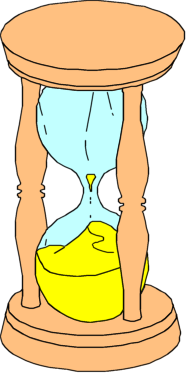 